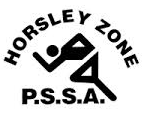 Horsley Zone Boys Touch Team 2017Coach: Mr Ottmann	School: Fairfield West PSThe SSW Carnival is to be held at Vale of Ah, Milperraon Monday 15th May.SchoolStudentFairfield HeightsDimitrius TauarikiAngel ReidJavahn KingCabramatta WestZaidas MuagututiaKemps CreekJack HungerfordCecil HillsTristan CarnovaleJulian JosephFairfield WestWill McNamaraIsaiah MkhatywaGeorge KoborsiPrairievaleBrayden DoddBossley ParkHarrison Karananos